ALLEGATO 1 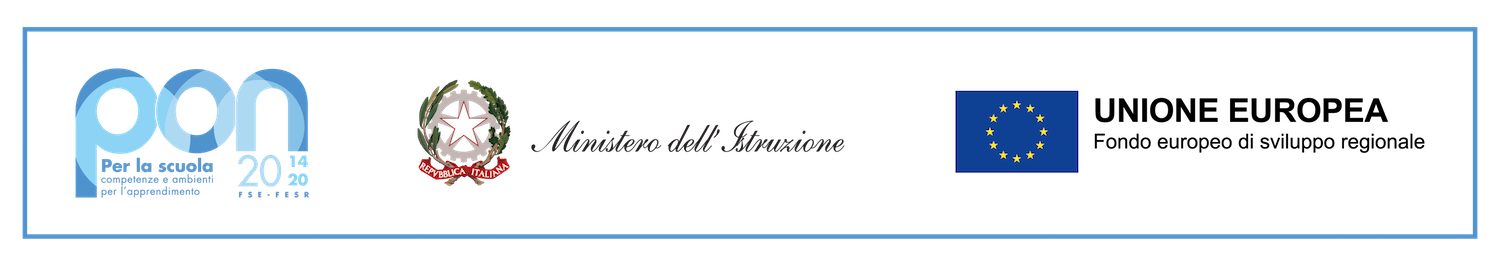 MODELLO DOMANDA SELEZIONE DI PERSONALE INTERNO PER LE ATTIVITA’ DI COLLAUDOCodice identificativo progetto: 13.1.5A-FESRPON-SI-2022-425CUP:  H14D22001110006Il/la sottoscritto/a _________________________________, nato/a a ____________________,il __________________ e residente in ______________________________________________,CF _____________________________________, Telefono ______________________________, email/pec _________________________________________, con la presenteRICHIEDEdi partecipare alla selezione per la figura di collaudatore per il progetto di cui in oggetto.Allega alla presente:Copia documento di identitàCopia dichiarazione di insussistenza vincoli di incompatibilità (modello allegato 2)CV in formato europeo completo dei dati personaliCopia del medesimo CV senza dati personali (necessario per l’eventuale inserimento dell’incarico nel sistema PerLaPA)Il richiedente dichiara di aver preso visione dell’informativa per il trattamento dei propri dati personali, effettuato per le finalità legate al presente avviso, pubblicata dall’Istituto al link:https://netcrm.netsenseweb.com/scuola/privacy/netsense/ctic828005Data e Luogo ______________________										FIRMAALLEGATO 2 DICHIARAZIONE INSUSSISTENZA VINCOLI DI INCOMPATIBILITA’ ATTIVITA’ DI COLLAUDOCodice identificativo progetto: 13.1.5A-FESRPON-SI-2022-425CUP:  H14D22001110006Il/la sottoscritto/a _________________________________, nato/a a ____________________,il __________________ e residente in ______________________________________________,CF _____________________________________, Telefono ______________________________, email/pec _________________________________________, con la presenteCONSAPEVOLEdelle sanzioni penali richiamate dall’art. 76 del D.P.R. 28/12/2000 N. 445, in caso di dichiarazioni mendaci e della decadenza dei benefici eventualmente conseguenti al provvedimento emanato sulla base di dichiarazioni non veritiere, di cui all’art. 75 del D.P.R. 28/12/2000 n. 445 ai sensi e per gli effetti dell’art. 47 del citato D.P.R. 445/2000, sotto la propria responsabilità DICHIARAdi non trovarsi in nessuna delle condizioni di incompatibilità previste dalle Disposizioni e Istruzioni per l’attuazione delle iniziative cofinanziate dai Fondi Strutturali europei 2014/2020, in particolare di: non essere collegato, né come socio né come titolare, alla ditta che ha partecipato/o parteciperà e si è aggiudicata/o si aggiudicherà la gara di appalto. In tal senso, il sottoscritto, si impegna a comunicare prontamente al Dirigente Scolastico eventuali sopravvenuti collegamenti, diretti o indiretti, con Ditte interessate alla fornitura dei beni di cui al progetto;di non avere vincoli di parentela entro il quarto grado con il Dirigente Scolastico.Data e Luogo ______________________										FIRMA